Tierspuren und -fährten Fährten sind die Trittsiegel von Hirsch, Wildschwein und Reh. Bei den anderen Tieren spricht man von Spuren, bei Vögeln nennt man die Spur auch Geläufe.Hier verschiedene Darstellungen der wichtigsten Spuren und Fährten: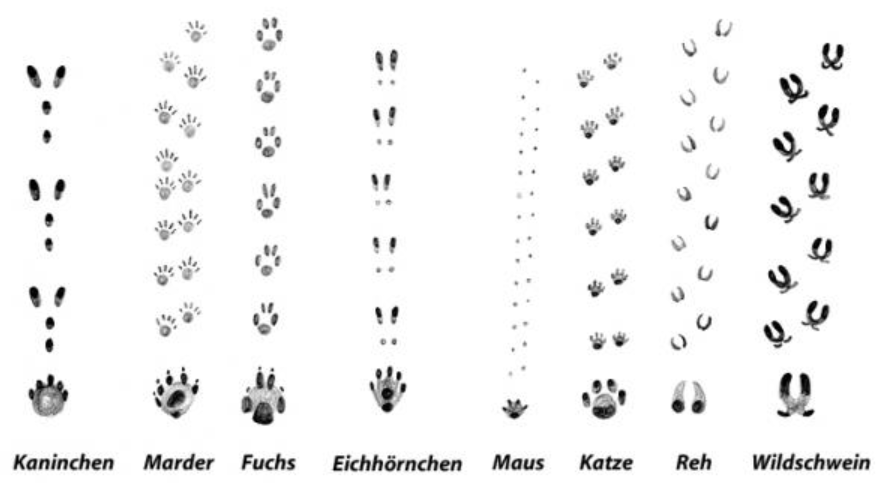 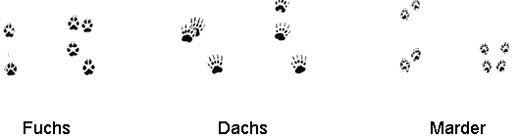 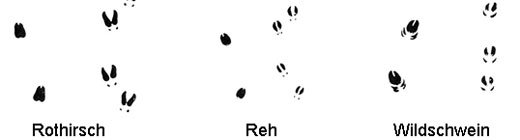 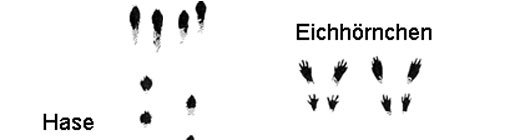 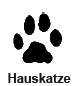 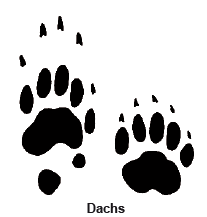 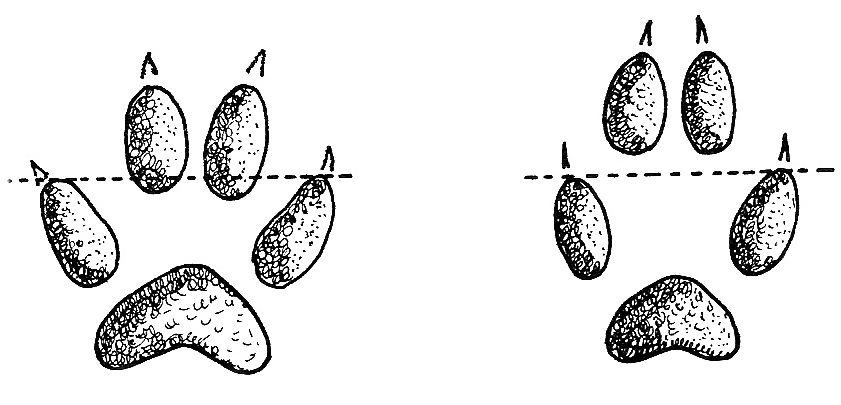             Hund                                   Fuchs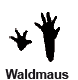 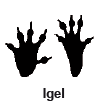 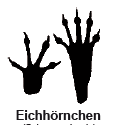 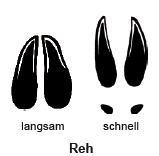 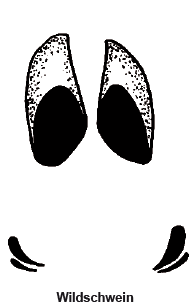 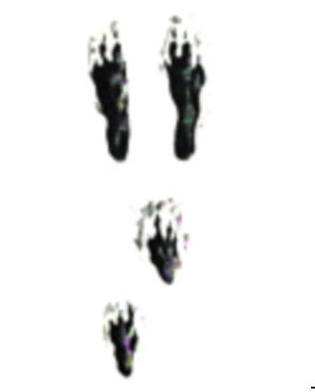 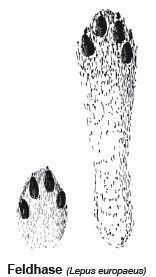 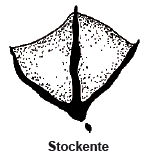 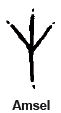 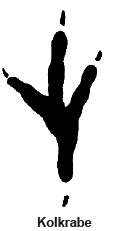 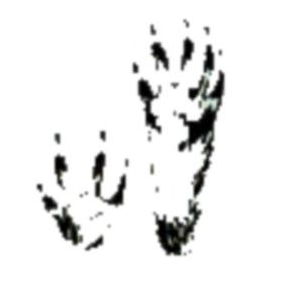 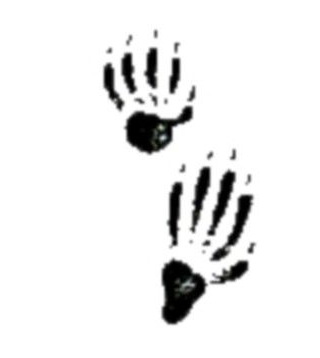 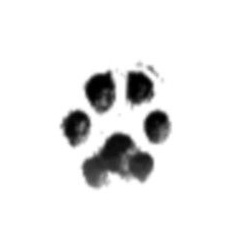 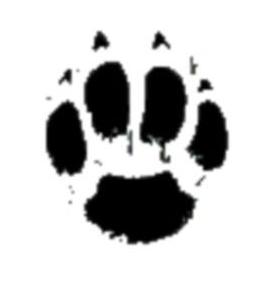 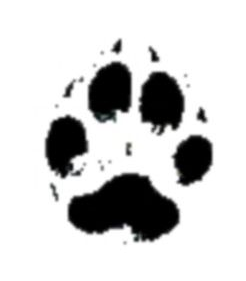 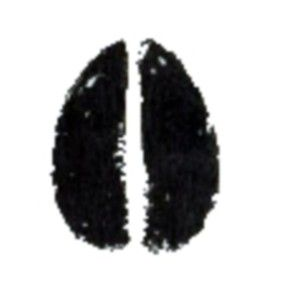 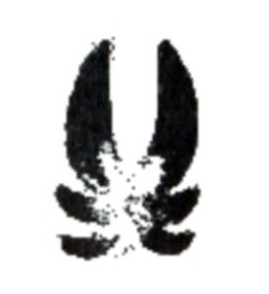 Eichhörnchen       Igel               Katze                     Hund                     Fuchs                      Reh                    Wildschwein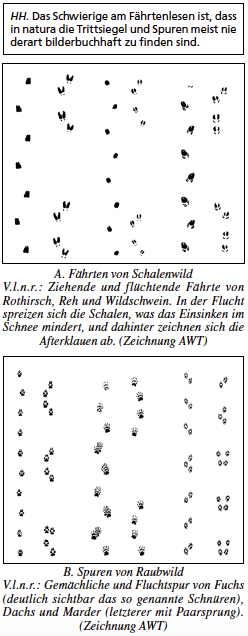 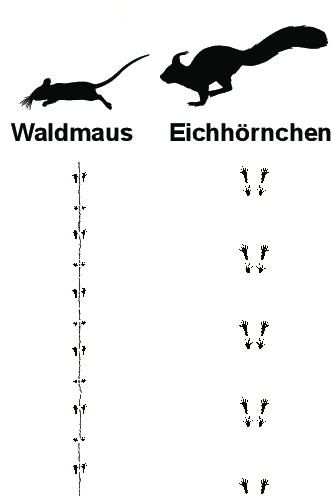 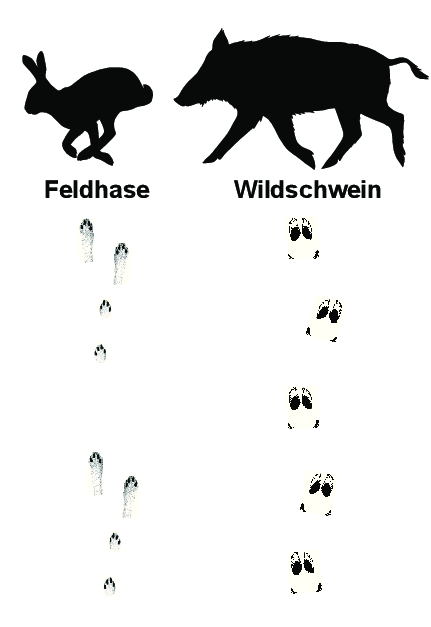 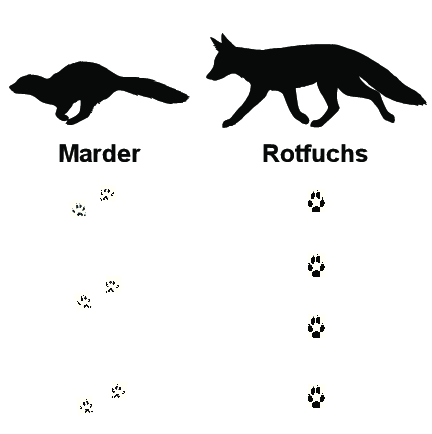 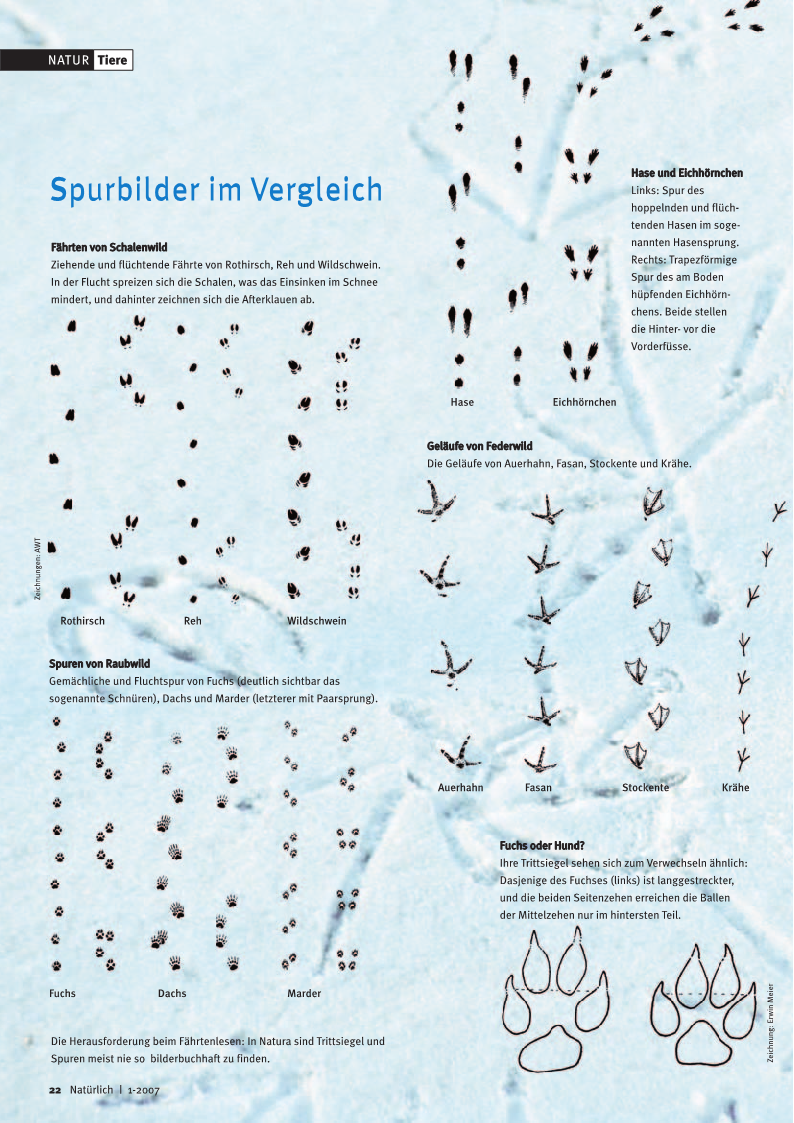 